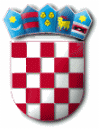 REPUBLIKA HRVATSKAZADARSKA ŽUPANIJA  OPĆINA PRIVLAKA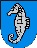 Ivana Pavla II    46, 23233 PRIVLAKAKLASA: 400-06/19-01/02URBROJ: 2198/28-02-20-3Privlaka,  21. svibnja 2020. godineNa temelju članka 37. točka 4. Zakona o proračunu (NN broj 87/08, 136 /12 i 15/15 )  i članka 46. Statuta općine Privlaka (Službeni glasnik Zadarske županije broj 14/09, 14/11, 10/13 i 05/18) Općinski načelnik Općine Privlaka  dana  21. svibnja 2020. godine dostavlja Općinskom vijeću Općine Privlaka prijedlog  PRVIH IZMJENA I DOPUNA PROGRAMAjavnih potreba predškolskog i osnovnoškolskog odgoja i naobrazbe u Općini Privlaka u 2020. godiniČlanak 1.Program javnih potreba u području  predškolskog odgoja i naobrazbe utvrđuje oblik, opseg  i kvalitetu djelatnosti na području Općine Privlaka, koji se ostvaruje kroz društveno organizirani predškolski odgoj u Dječjem vrtiću  „Sabunić“ čiji je osnivač Općina Privlaka.Članak 2.Njega, briga  i odgoj djece predškolskog uzrasta provodi se u namjenskim prostorijama Osnovne škole Privlaka.Članak 3.Za program  javnih potreba predškolskog odgoja i naobrazbe u Prvim izmjenama i dopunama Proračuna Općine Privlaka za 2020. godinu planiraju se slijedeća sredstva:plaće zaposlenika				 478.750,00 kndoprinosi na plaće		 		   78.900,00 knostali rashodi za zaposlene			   19.200,00 knnaknade troškova zaposlenima		     9.000,00 knostali rashodi – catering			   12.650,00 knUkupna sredstva za javne potrebe predškolskog odgoja i naobrazbe Prvim izmjenama i dopunama Proračuna Općine Privlaka za 2020. godinu planiraju se u ukupnom iznosu od 598.500,00 kn. Osigurana sredstva isplaćivat će se na žiro račun Dječjeg vrtića „Sabunić“ mjesečno.Članak 4.U Prvim izmjenama i dopunama Proračunu Općine Privlaka za 2020. godinu planirana je kapitalna pomoć Osnovnoj školi Privlaka u iznosu od 60.000,00 kn.Članak 5.Prve izmjene i dopune programa javnih potreba u području predškolskog i osnovnoškolskog odgoja i naobrazbe u 2020. godini stupaju na snagu danom objave u Službenom glasniku Zadarske županije.                                                       	OPĆINSKI NAČELNIK OPĆINE PRIVLAKA  			        Gašpar  Begonja, dipl. ing.